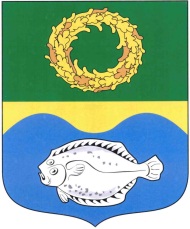 РОССИЙСКАЯ ФЕДЕРАЦИЯКАЛИНИНГРАДСКАЯ ОБЛАСТЬОКРУЖНОЙ СОВЕТ ДЕПУТАТОВМУНИЦИПАЛЬНОГО ОБРАЗОВАНИЯ«ЗЕЛЕНОГРАДСКИЙ ГОРОДСКОЙ ОКРУГ»(первого созыва)   РЕШЕНИЕот 19 декабря 2018 года	                      № 277г. ЗеленоградскОб отмене решения окружного Совета депутатов муниципального образования «Зеленоградский городской округ» от 22 августа 2018 года № 243 «О внесении изменений в Устав муниципального образования «Зеленоградский городской округ»На основании заключения Управления Министерства юстиции Российской Федерации по Калининградской области от 13 сентября 2018 года № 51 об отказе в государственной регистрации решения окружного Совета депутатов муниципального образования «Зеленоградский городской округ» от 22 августа 2018 года № 243 «О внесении изменений в Устав муниципального образования «Зеленоградский городской округ» окружной Совет депутатов муниципального образования «Зеленоградский городской округ»РЕШИЛ:Отменить решение окружного Совета депутатов муниципального образования «Зеленоградский район» от 22 августа 2018 года № 243             «О внесении изменений в Устав муниципального образования «Зеленоградский городской округ».Решение вступает в силу со дня принятия.Глава муниципального образования«Зеленоградский городской округ»                                     С.В. Кулаков 